Curriculum vitae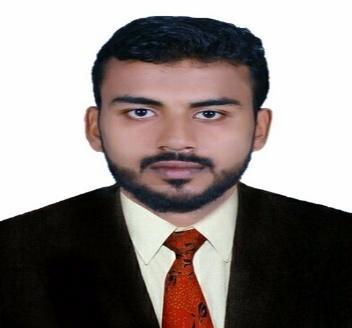 HANEES.Email: hanees.381156@2freemail.com OBJECTIVEA highly knowledgeable accounting professional with over 4 years of experience in managing accounts, willing to undertake a challenging opportunity in a fast paced environment and enhancement of professional status.EDUCATIONAL QUALIFICATIONSCOMPUTER QUALIFICATIONAccounting Package: Tally, Peachtree, Quick BookMS Office(Windows all version)Professional AccountingPASSPORT DETAILSEXPERIENCENow 1 year experience of working as Accountant in Oyster Trading FZE, Sharjah-UAE (2017 August--still continues)8 month experience as Accountant in Model food products, Attingal, Trivandrum (2016 December-2017 August )1 year experience as Accountant in Gold Link Hotels (p)ltd. Kovalam, Trivandrum ( 2015 November – 2016 November )1 year and 6 month experience as Accountant in We R Accountants and tax practitioners ,Trivandrum( 2014 May – 2015 October )JOB RESPONSIBILITIESAbility to work hard, sincerely and independently.High level of energy and enthusiasm.Problem solver and good team player.Accounts Clearing.Day to day accounting Works.Maintaining Petty Cash.Vat /tax calculation.Preparation of Profit and loss Accounts.Monthly closing and reporting to management.Preparation of all type of financial reportsPreparation of Bank Reconciliation StatementHandle of all Account Payable and Receivables.Ensuring all the dues to and from the companies have monitored and reconciled periodically.Inventory MaintainingMaintaining clients’ ledgers and reconciliation.Payroll preparationBill collecting.NOW 1 YEAR WORKING AS ACCOUNTANT IN OYSTER TRADING FZE (AUG 2017 –TILL PRESENT)JOB RESPONSIBILITIESManaging purchase, sales, payment, receipt collection & journal voucherVerification of bills & reconciliation of total turnover and managing bank, debtors & creditorsReconciliation Preparing reports on accounts payable and accounts receivable, and maintaining cash transaction & petty cash book along with day to day cash & bank transactions.Preparing outstanding list of Debtor & making Payment follow-up, preparing of Tax invoices, Vouchers & Agency PaymentSales & Purchase total reconciliation of accounts calculating VATCheck and compile the Tax returnsDay to day accounting Works and Maintaining Petty Cash Account.Reconciliation of Bank Statement at the end of month.Maintain salary register, Manage employee payroll services, Balance sheet & profit & Loss while ensuring proper standardResponsible for administrative services including all aspects of HR management, shipment and payment managementInputting, matching, batching and coding of invoicesResponsible for financial accounts including budgets and cash-flow ^ Review expense reports and cash advancesMaintaining the official files.Prepare project wise report to managementHelps in financial comparison of different projects or workHelps Management in financial planning and decision makingCo ordination Annual Audit of the CompanyOther Accounting works.LANGUAGES KNOWNEnglish, Hindi and MalayalamPERSONAL SKILLSAbility to accept and learn from criticismAble to do work as per assignmentPolite and PunctualPleasant personalityCreative mind & passionate about learning new technologies.Strong will and hardworking.Ability to work under pressure.Attention to detailExcellent motivating skills.Identifying problems and finding solutions for the same.Ability to work hard, sincerely and independently.High level of energy and enthusiasm.Problem solver and good team player.Ability to manage a staff.Manual preparation of all documents.Excellent communication skills and interpersonal skillHOBBIESPlaying FootballReadingSwimmingRiding BikesPERSONAL PROFILEDECLARATIONI hereby declare that the above furnished details are true and correct to the best of my knowledge.Reference	Available on request M.COM- M.COM-Madurai Kamaraj University -65%(2015-2016) B.COM- B.COM-University Of Kerala   -80.5%(2011-2014)Plus TwoCommerce- Kerala Higher Secondary Board82%(2009-2011)SSLC -Kerala State Board97%( 2009) Date of issue Date of issue:07/01/2015Date of expiry:06/01/2025Place of issue:TrivandrumDate of Birth:17/03/1995Gender:MaleNationality:IndianMarital Status:SingleReligion and Caste:Islam, MuslimVisa status:Transferable Employment visa